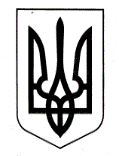 УКРАЇНАХАРКІВСЬКА ОБЛАСНА ДЕРЖАВНА АДМІНІСТРАЦІЯДЕПАРТАМЕНТ НАУКИ І ОСВІТИ НАКАЗПро результати державної атестації Харківського приватного НВК «МИР» Харківської областіВідповідно до законів України «Про освіту», «Про загальну середню освіту», Положення про загальноосвітній навчальний заклад, затверджене постановою Кабінету Міністрів України від 27.08.2010 № 778, Порядку державної атестації дошкільних, загальноосвітніх,  позашкільних навчальних закладів, затвердженого наказом Міністерства освіти і науки України від 30.01.2015 № 67, зареєстрованим у Міністерстві юстиції України 14.08.2015 за № 173/26618, на виконання наказу Головного управління освіти і науки Харківської обласної державної адміністрації від 13.01.2009 № 3 «Про організацію державної атестації навчальних закладів Харківської області», наказу Департаменту науки і освіти Харківської обласної державної адміністрації від 21.01.2015 № 18 «Про проведення державної атестації навчальних закладів Харківської області в березні 2015 року» (із змінами), на підставі висновку атестаційної комісії, керуючись статтею 6 Закону України «Про місцеві державні адміністрації» НАКАЗУЮ:Визнати атестованим Харківський приватний навчально-виховний комплекс «МИР» Харківської області.  Підтвердити право Харківського приватного навчально-виховного комплексу «МИР» Харківської області на надання дошкільної освіти, початкової   загальної   освіти,   базової   загальної   середньої   освіти,   повної 2загальної середньої освіти з видачею документів про освіту державного зразка про відповідний рівень освіти. Начальнику відділу нормативності та якості освіти управління освіти і науки Департаменту науки і освіти Харківської обласної державної адміністрації Кононенко О.Є. оприлюднити результати атестації навчального закладу на офіційному веб-сайті Департаменту науки і освіти.До 15.04.2015Директору Харківського приватного навчально-виховного комплексу «МИР» Харківської області Павіченко Ю.В. оприлюднити через засоби масової інформації та на офіційному веб-сайті навчального закладу результати державної атестації.До 20.04.2015  Контроль за виконанням  наказу залишаю за собою.Директор Департаменту                                                                 А.В. Бабічев06.04.2015Харків                 №  162  